㈱井上自動車のミドル・シニア自動車倶楽部＆介護予防教室交流会　　令和元年9月21日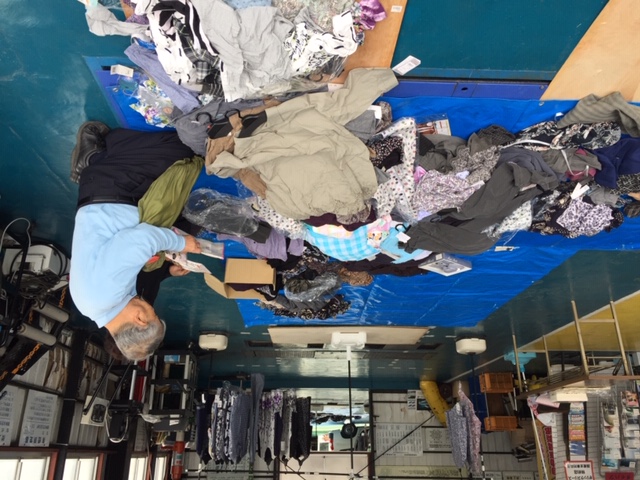 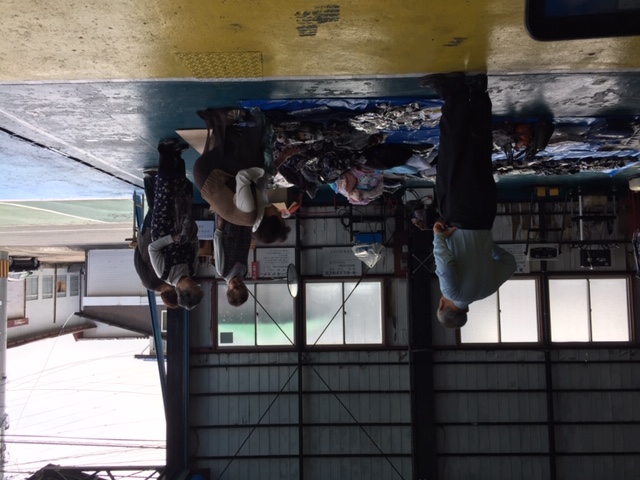 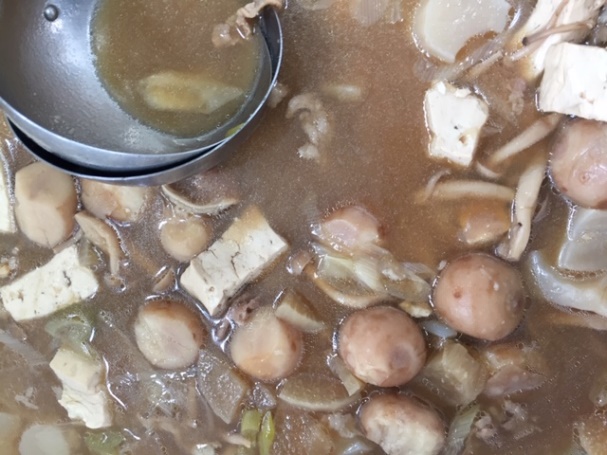 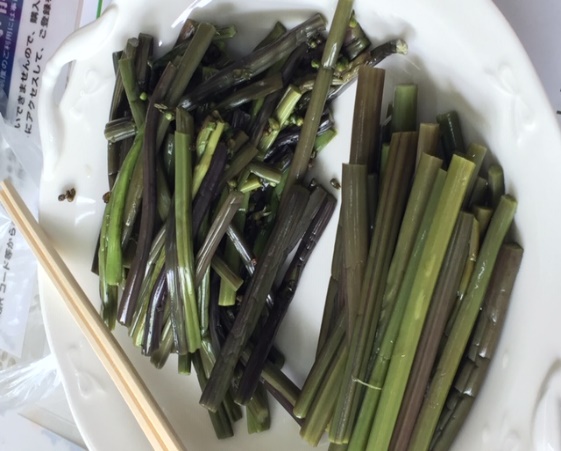 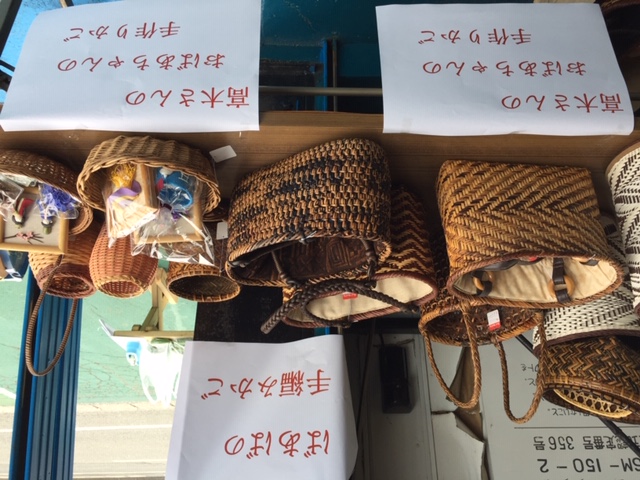 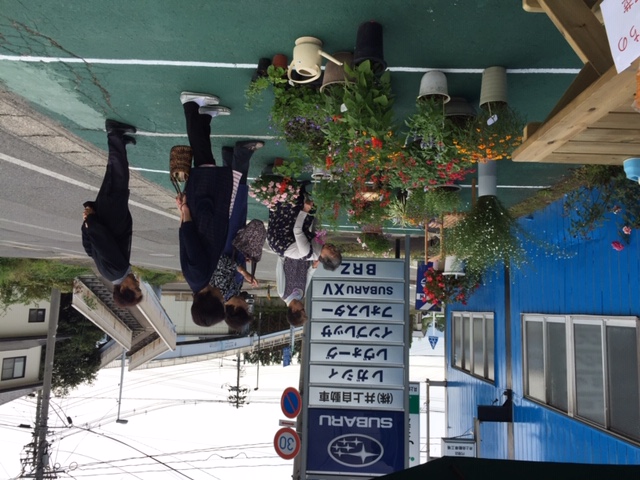 